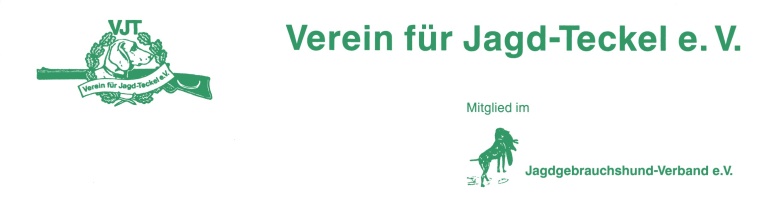 RichterbuchEignungsprüfung am in 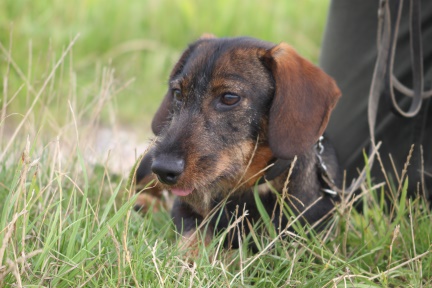 Name des Hundes: LosNr.Schussfestigkeit:Schweißarbeit auf der Kunstfährte:Gehorsamsfächer:Wahlfach:Bewertung:Name des Hundes: LosNr.Schussfestigkeit:Schweißarbeit auf der Kunstfährte:Gehorsamsfächer:Wahlfach:Bewertung:Name des Hundes: LosNr.Schussfestigkeit:Schweißarbeit auf der Kunstfährte:Gehorsamsfächer:Wahlfach:Bewertung:Name des Hundes: LosNr.Schussfestigkeit:Schweißarbeit auf der Kunstfährte:Gehorsamsfächer:Wahlfach:Bewertung:Eigene Notizen:bestandennicht bestandenAllgemeiner GehorsamLeinenführigkeitVerhalten auf dem Standbestandennicht bestandenAblegenHaarwildschleppeFederwildschleppeHerausholen der EnteHaar- und FederwildVerhalten am StückSchweißGehorsamSchussfestigkeitbestandennicht bestandenAllgemeiner GehorsamLeinenführigkeitVerhalten auf dem Standbestandennicht bestandenAblegenHaarwildschleppeFederwildschleppeHerausholen der EnteHaar- und FederwildVerhalten am StückSchweißGehorsamSchussfestigkeitbestandennicht bestandenAllgemeiner GehorsamLeinenführigkeitVerhalten auf dem Standbestandennicht bestandenAblegenHaarwildschleppeFederwildschleppeHerausholen der EnteHaar- und FederwildVerhalten am StückSchweißGehorsamSchussfestigkeitbestandennicht bestandenAllgemeiner GehorsamLeinenführigkeitVerhalten auf dem Standbestandennicht bestandenAblegenHaarwildschleppeFederwildschleppeHerausholen der EnteHaar- und FederwildVerhalten am StückSchweißGehorsamSchussfestigkeit